บันทึกข้อความ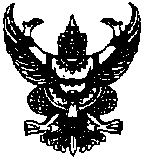 ส่วนราชการ       โรงเรียนละอุ่นวิทยาคาร   อำเภอละอุ่น    จังหวัดระนองที่   .……………………………………..  วันที่    .............................................เรื่อง  ขออนุมัติการให้ผลการเรียน 0 ,ร, มส, มผ เรียน     ผู้อำนวยการโรงเรียนละอุ่นวิทยาคาร	ด้วยในภาคเรียนที่………..ปีการศึกษา…………….. มีนักเรียนที่ปฏิบัติตามเงื่อนไขของการเรียนยังไม่ครบถ้วน จึงเห็นควรให้ได้ผลการเรียน      0         ร       มส       มผ   จำนวนทั้งสิ้น …………คน ดังนี้จึงเรียนมาเพื่อโปรดพิจารณา					ลงชื่อ…………………………………ครูประจำวิชา	                             				      	       (                             )ความเห็นของหัวหน้ากลุ่มสาระฯ  อนุมัติ  ไม่อนุมัติ  	ความเห็นของหัวหน้างานวัดผล    อนุมัติ        ไม่อนุมัติลงชื่อ……………………………………..      				ลงชื่อ…………………………….……..………..     (                                 ) 					      (นางสาวนุจญมา  สำมะเนี๊ยะ)  อนุมัติ         ไม่อนุมัติ						  อนุมัติ         ไม่อนุมัติลงชื่อ…………………………….……..……………					ลงชื่อ…………………………….……..……………     (นางสาวรัตนาภรณ์  เธียรธีรศานต์)         						  (นายจตุพร พิณแก้ว)  หัวหน้ากลุ่มบริหารวิชาการ					             ผู้อำนวยการโรงเรียนละอุ่นวิทยาคารที่ชั้น/ห้องรายวิชาชื่อ – สกุลผลการเรียนที่ได้ระบุสาเหตุที่ให้ผลการเรียนหมายเหตุ